交通银行手机银行灵活就业人员社保参保、停保操作流程一、开通交通银行手机银行（已开通交通银行手机银行请跳过此步）    第一步：注册，下载交通银行手机银行APP，输入手机号，点击“获取短信密码”后输入6位数字短信密码，点击“同意协议并下一步”。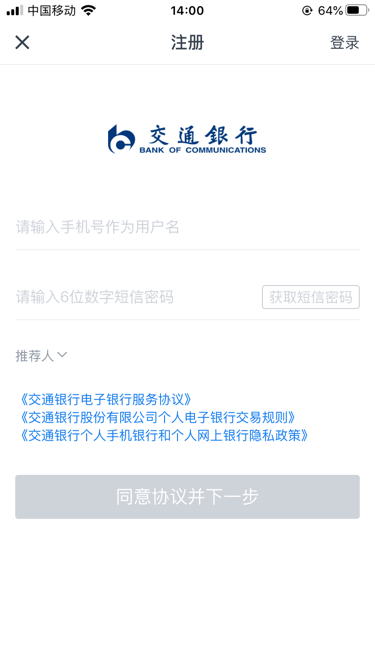 第二步：设置登录密码(6-20位数字及字母)后，点击“注册”。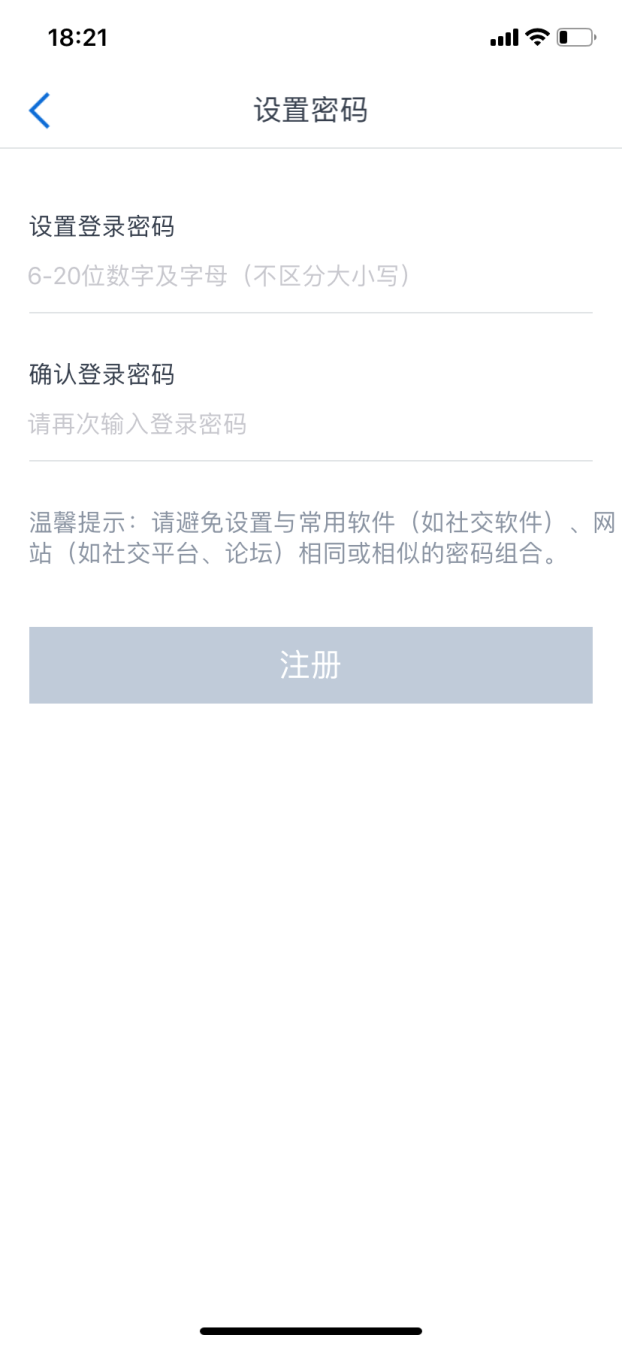 二、交通银行手机银行开通二类账户（已有交通银行借记卡请跳过此步）    第一步：进入交通银行手机银行首页，点击“全部”。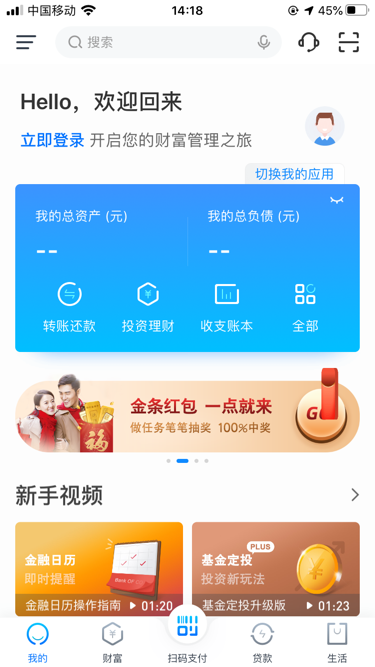 第二步：进入账户服务，点击“账户申请”。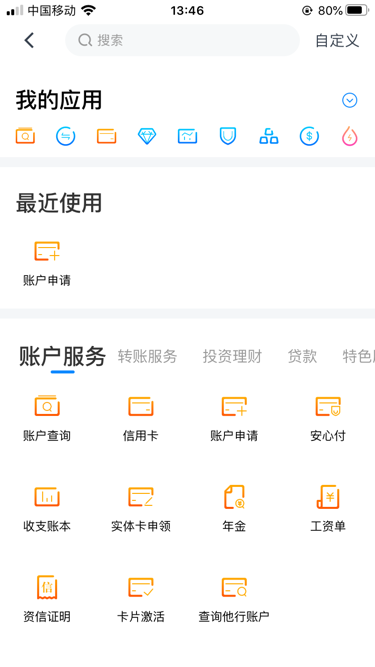 第三步：点击“在线申请并添加借记卡二类账户”。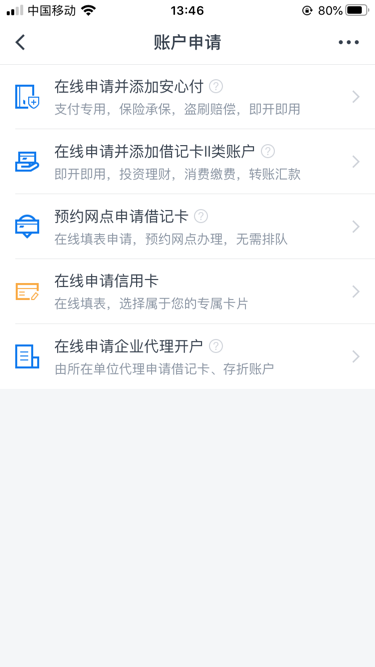 第四步：上传二代身份证正反面。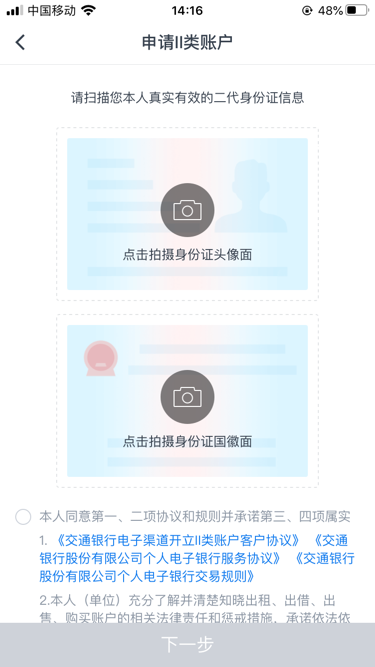 第五步：确认身份信息。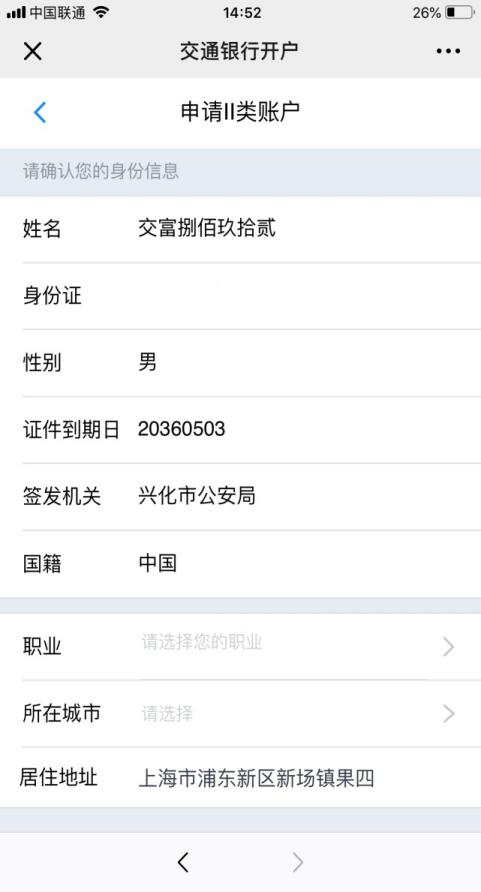 第六步：录制本人视频。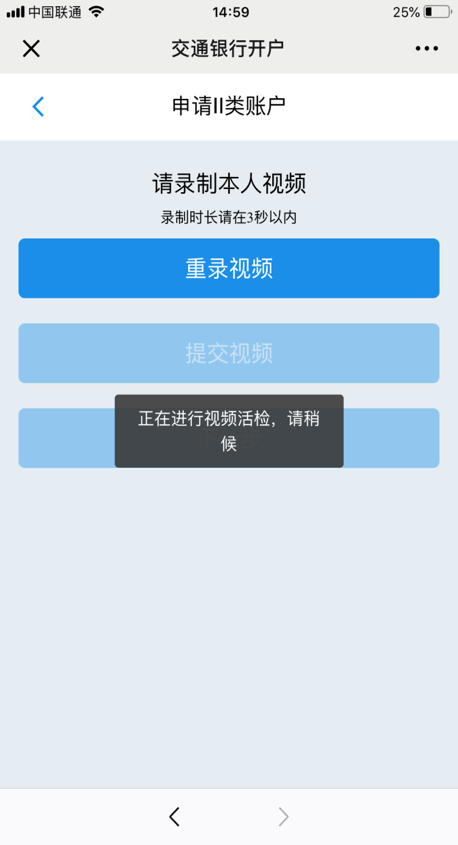 第七步：绑定他行卡。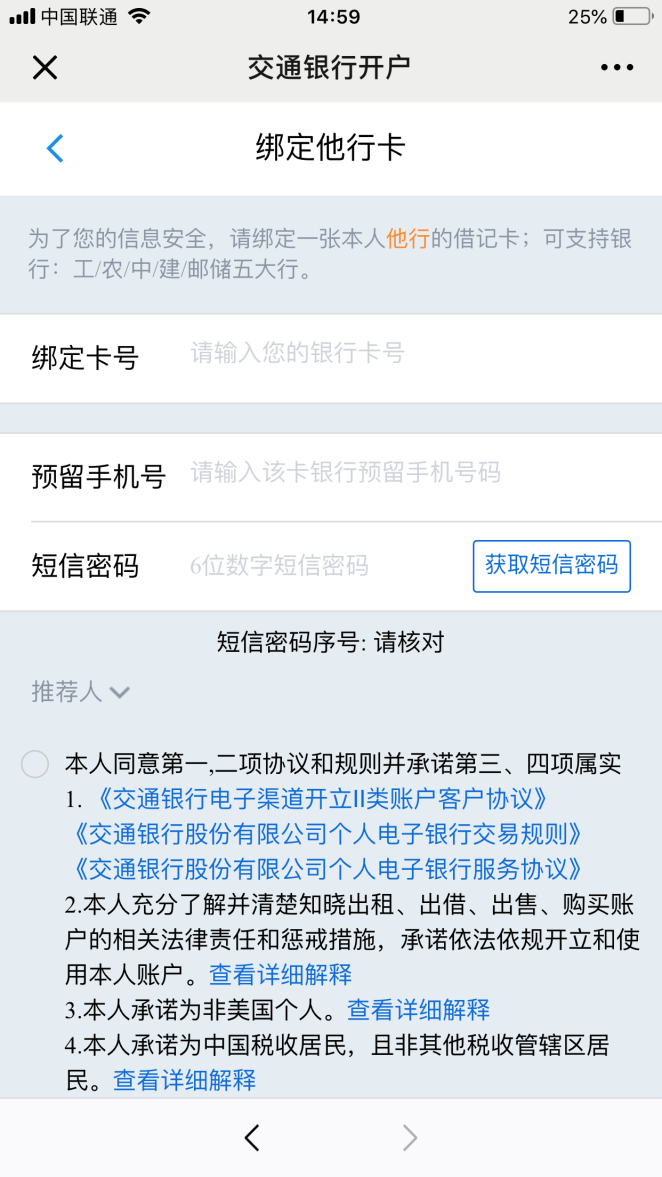 第八步：设置交易密码，确认提交。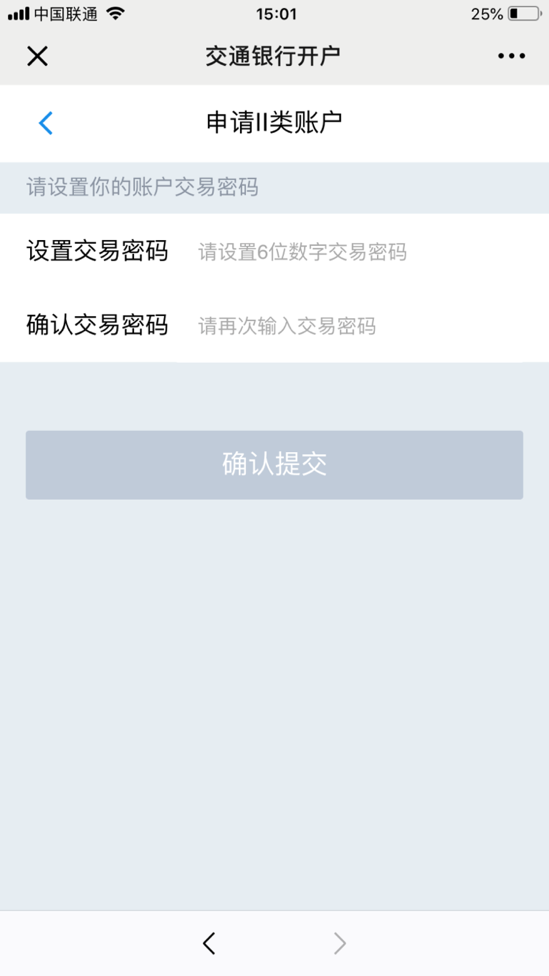 三、交通银行手机银行灵活就业人员参保登记第一步：进入手机银行首页，选择右下角“生活”。,第二步：点击“全部”。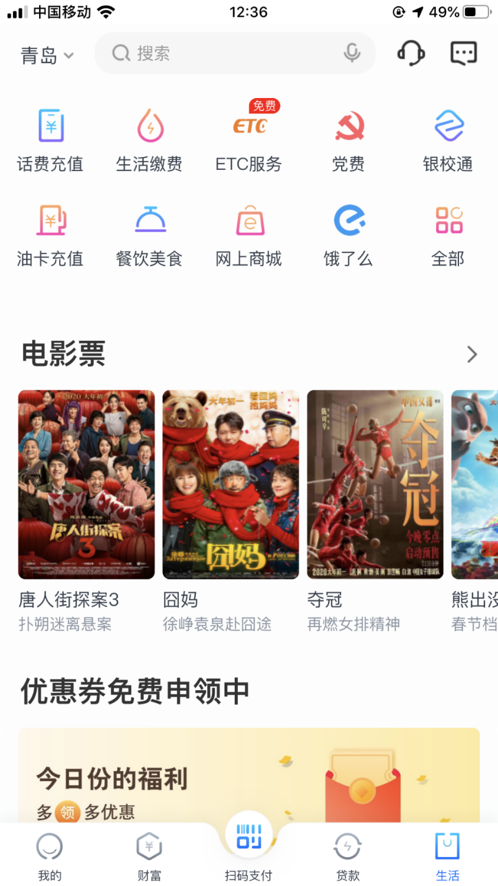 第三步:在“本地生活”板块，点击“青岛人社政企社保”。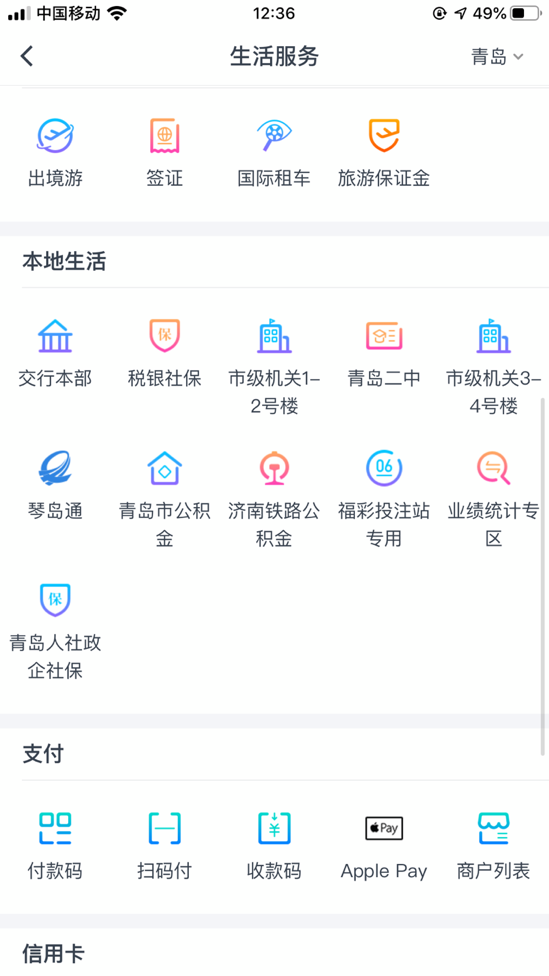 第四步：点击“社保参保登记”。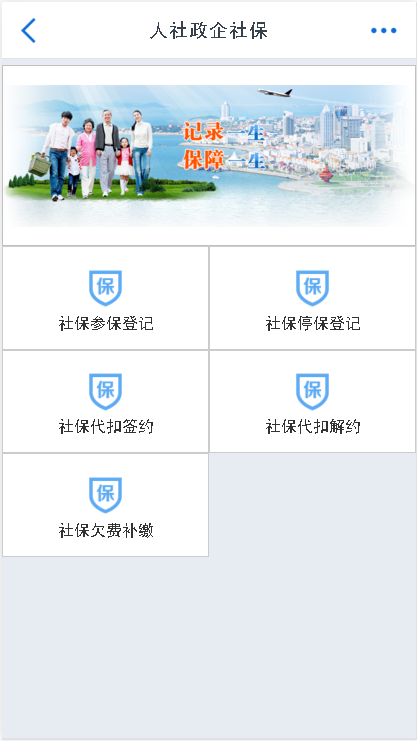     第五步：点击“阅读并同意”。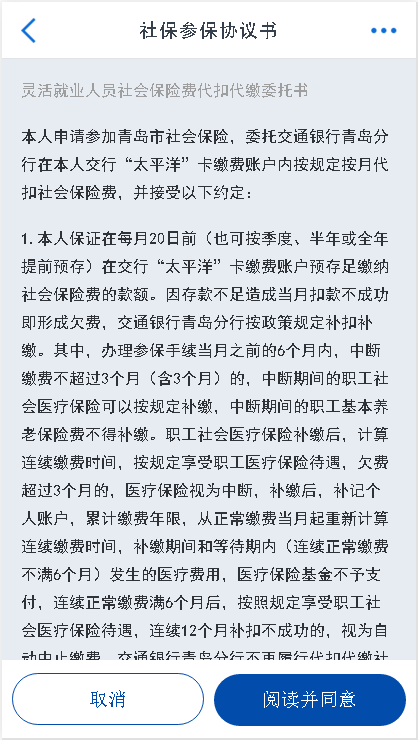     第六步：选择“证件类型、参保区域、户籍省、户籍市、户籍区”,填写“证件号码、参保人姓名”，点击查询。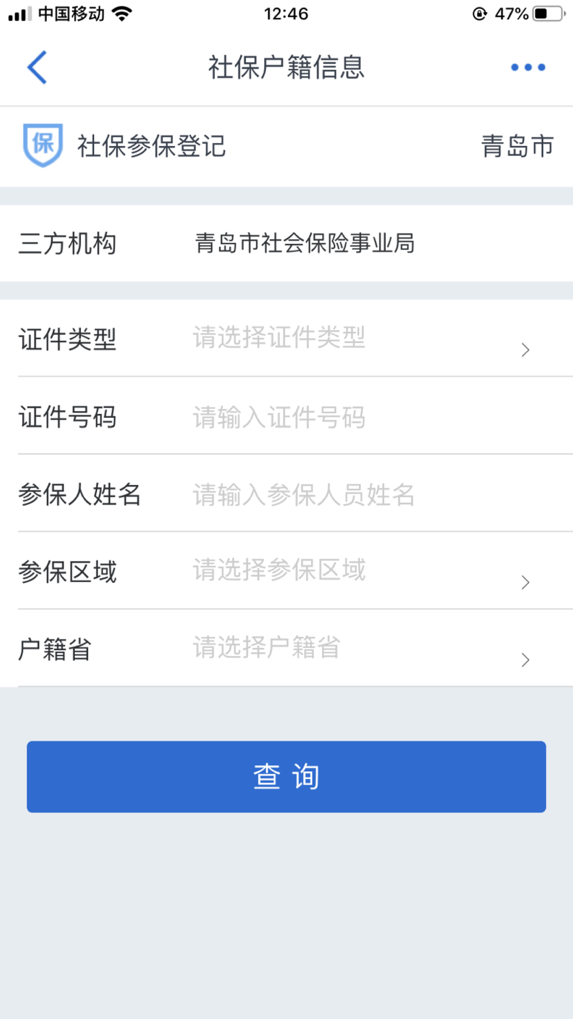     第七步：完善个人信息，点击“下一步”。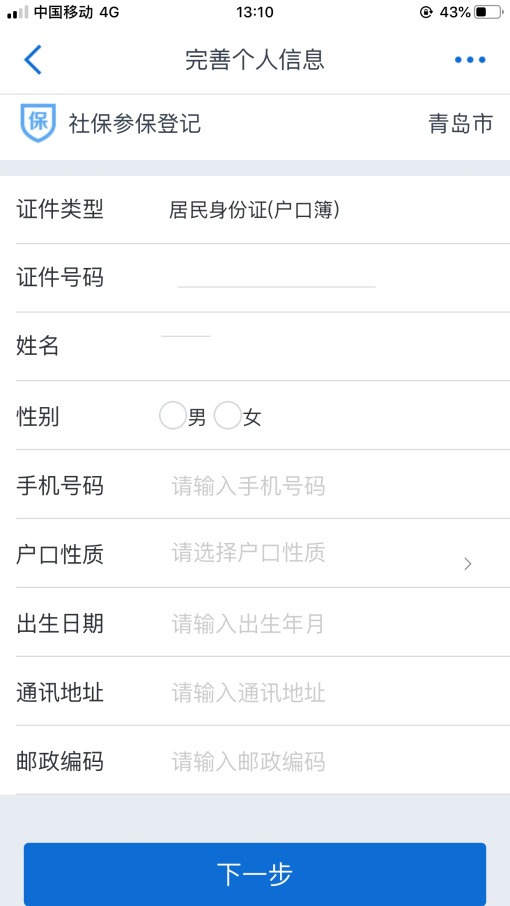 第八步：选择“缴费档次”，点击“下一步”。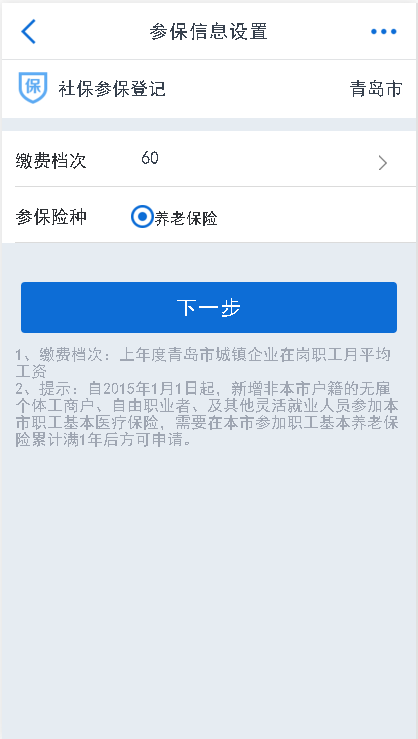     第九步：点击“短信动态密码验证”，获取动态密码，点击“下一步”。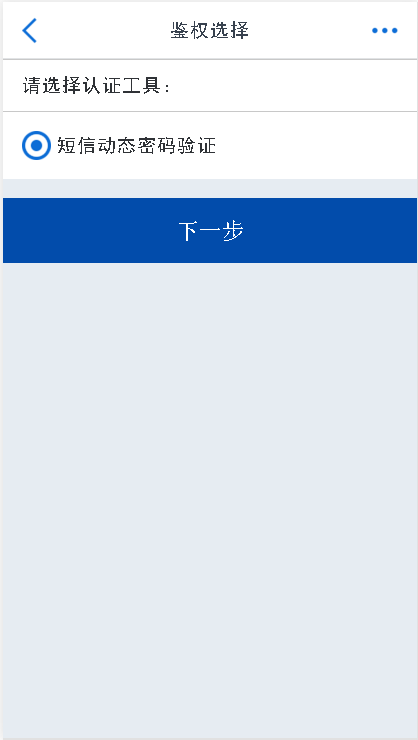     第十步：确认参保信息后，输入动态密码，点击“确认”。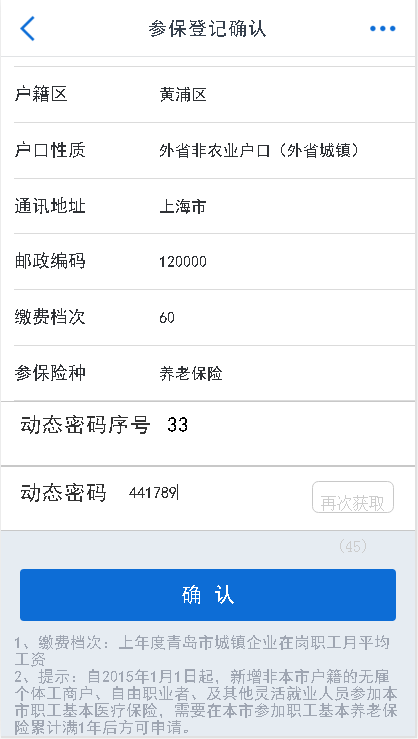 第十一步：参保成功，生成社保编号，点击“代扣签约”进行银行卡代扣协议签约。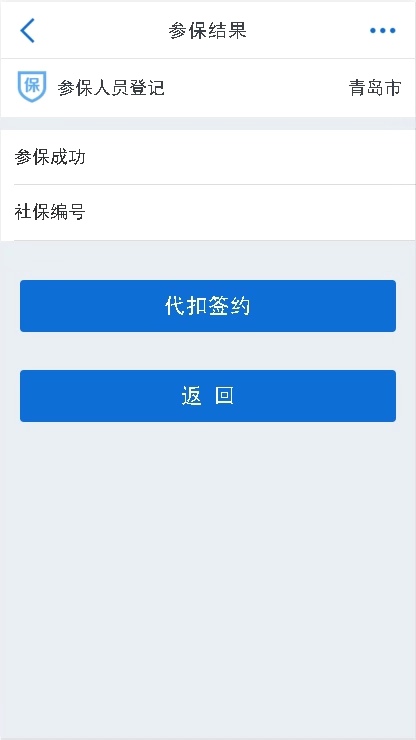 第十二步：点击“阅读并同意”。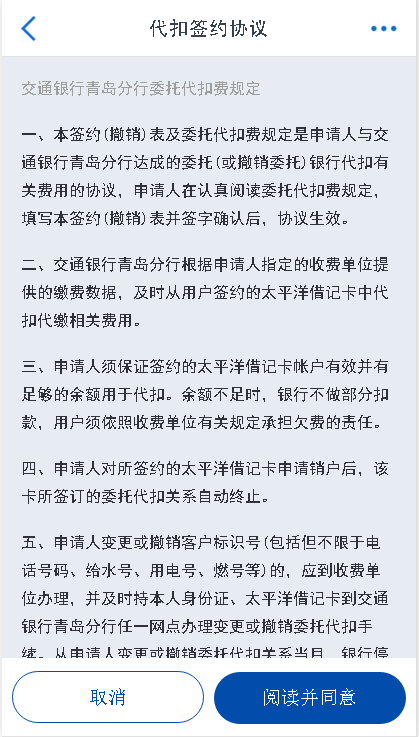 第十三步：选择“签约卡号、参保区域”，核对个人社保编号无误后，点击“下一步”。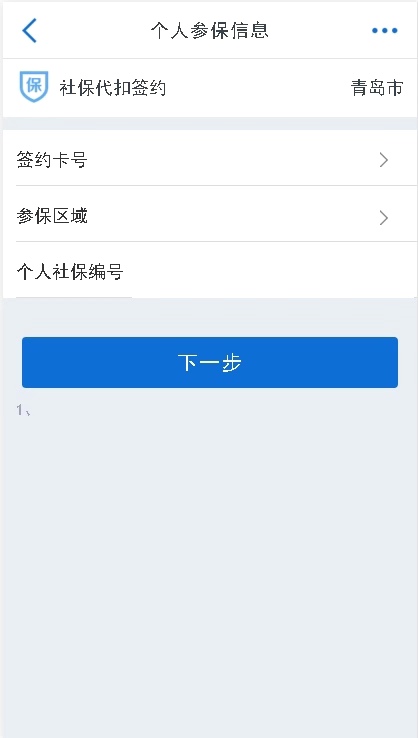 第十四步：点击“短信动态密码验证”，获取动态密码，点击“下一步”。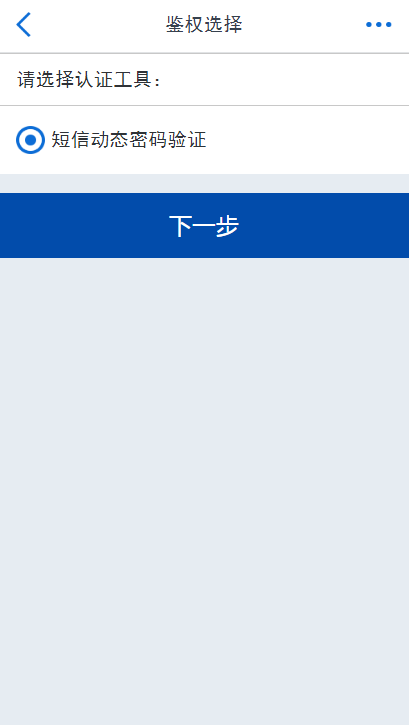 第十五步：核对“签约卡号、参保区域、个人社保编号”无误后，输入“交易密码和动态密码”，点击“确认”。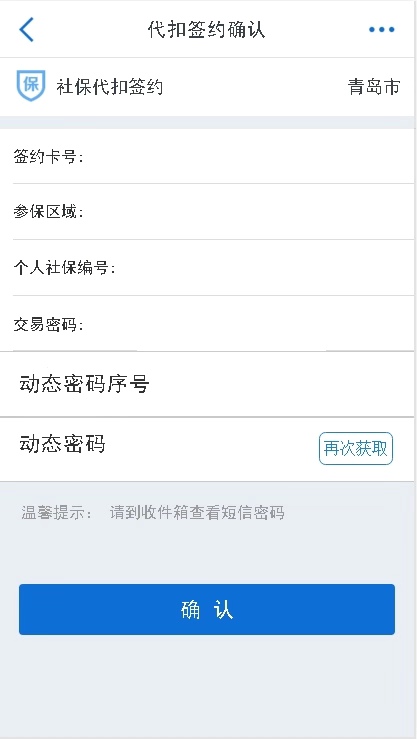 第十六步：代扣协议签约成功。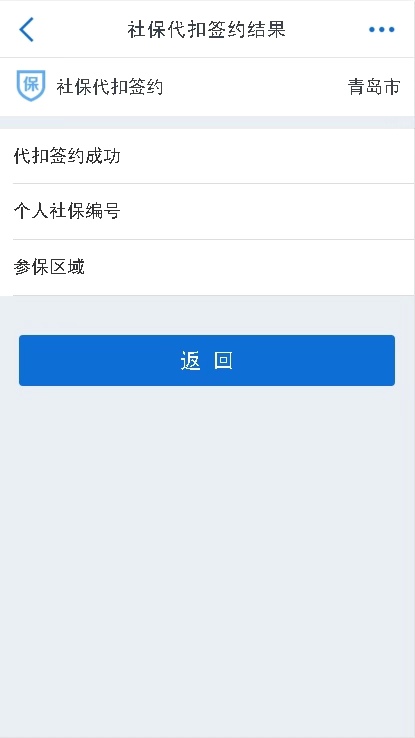 停  保第一步：点击“阅读并同意”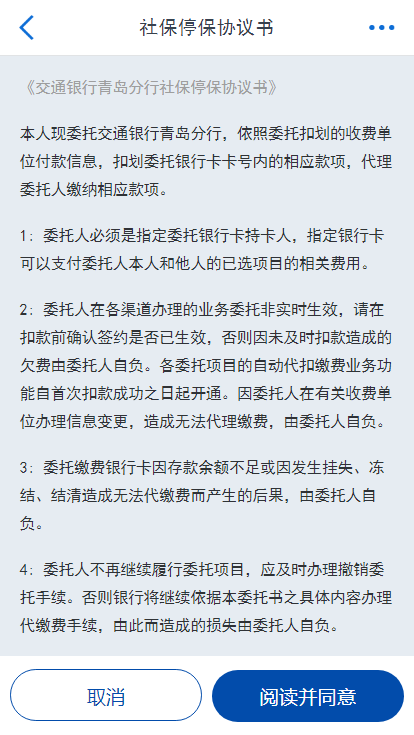 第二步：选择证件类型、参保区域；输入证件号码点击“查询”。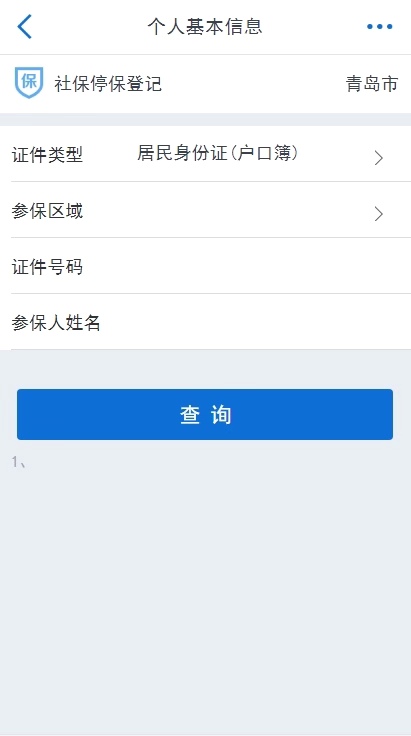 第三步：选择“参保险种”，点击“下一步”。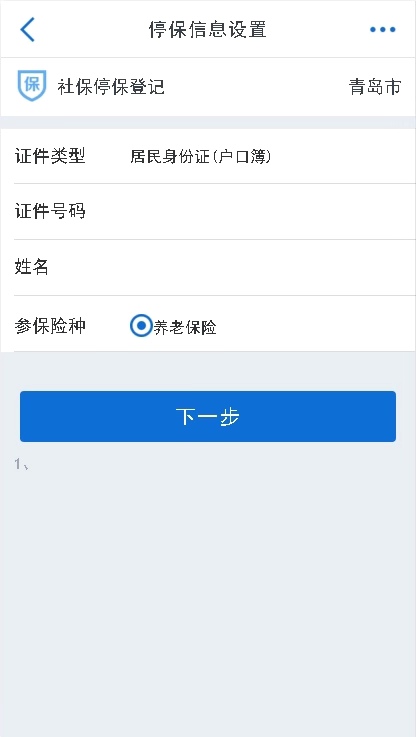 第四步：选择短信动态密码验证，点击“下一步”。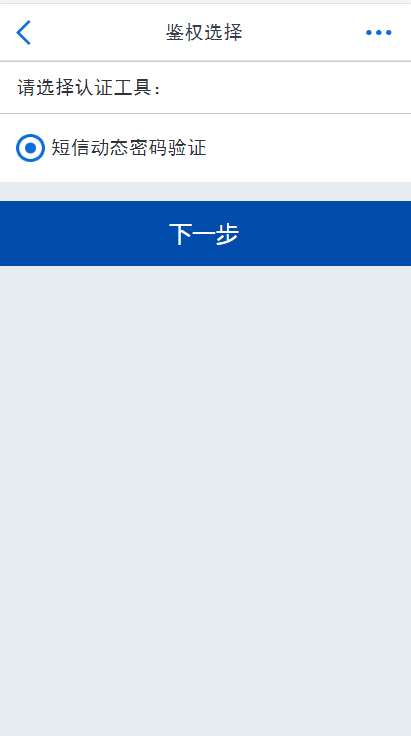 第五步：输入短信动态密码，点击“确认”。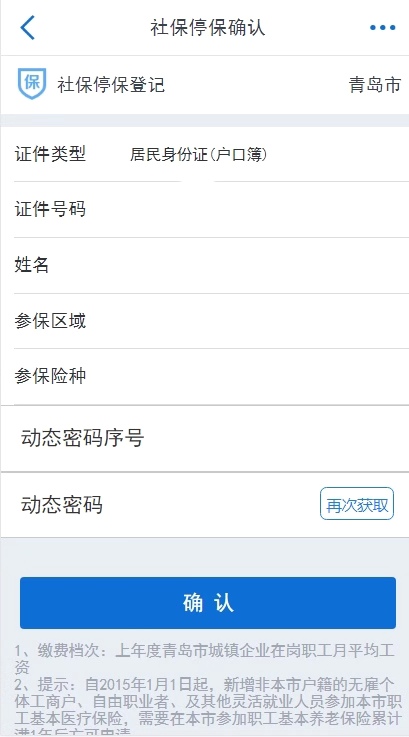 第六步：停保成功，点击“代扣解约”。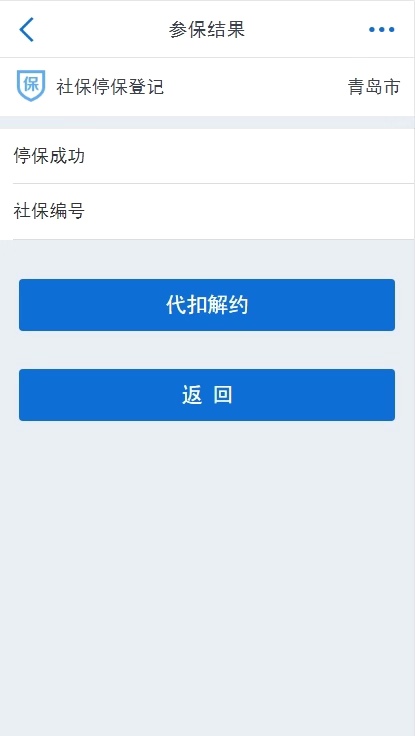 第七步：选择签约卡号，点击“查询”。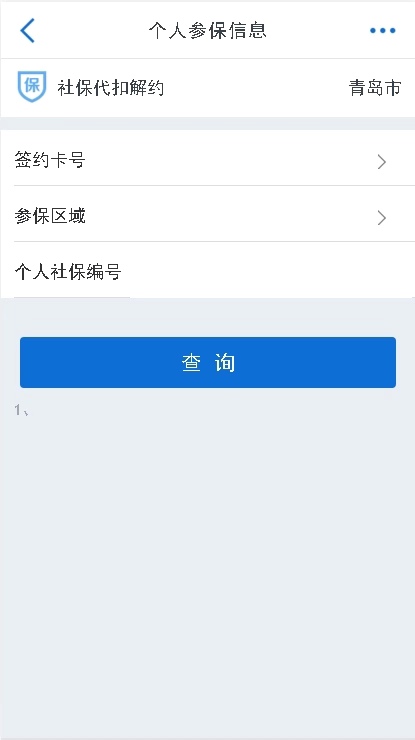 第八步：点击“下一步”。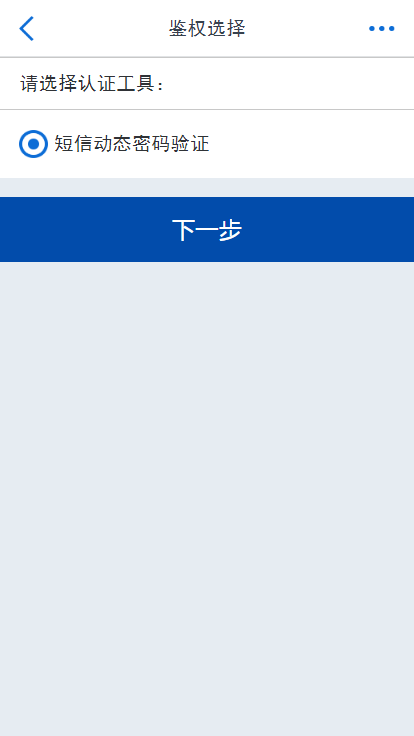 第九步：核对信息后输入“动态密码”，点击“确认”。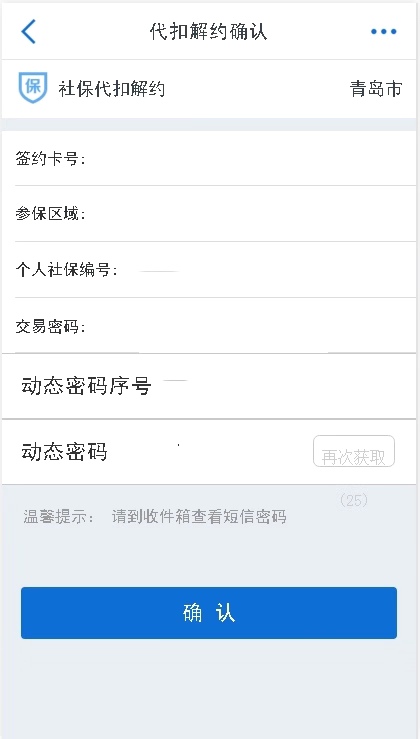 第十步：银行代扣关系解约成功。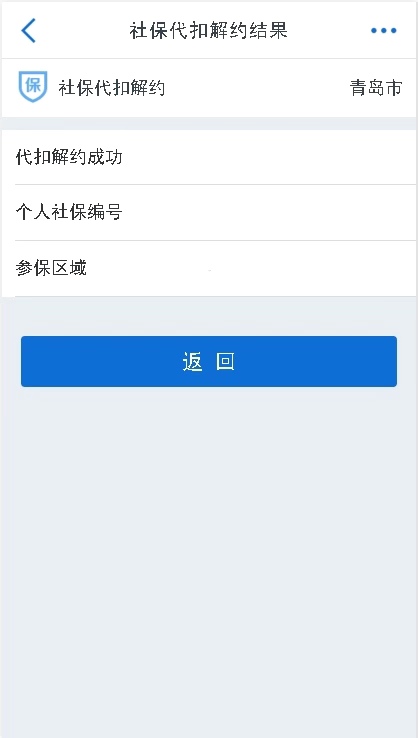 